Конспект занятия по познавательному развитию по теме«Дикие животные».Образовательные задачи:
- формировать представление о местах обитания диких животных, умение узнавать и различать особенности внешнего вида диких животных (зайца, волка, медведя, лисы);- закрепить обобщающее понятие « дикие животные»
Развивающие задачи:
- развивать зрительное восприятие, память;
- активизировать и расширять словарь;
Воспитывающие задачи:
- воспитывать интерес к познанию окружающего мира, бережное отношение к обитателям живой природы.
Материалы и оборудование:
- мольберт;  «волшебная книга» в формате А3; 
- набор картинок : жилище животных, продуктов питания, детенышей
Предварительная работа:
- чтение русской народной сказки «Колобок»;
- разучивание стихов, загадывание загадок о диких животных;
- рассматривание иллюстраций «Дикие животные».Ход занятия.I. Вводная часть.Воспитатель: Утром встали малышиВ детский сад они пришли! Гости здесь у нас с утра:« Поздоровайтесь, друзья!»-Дети. Сегодня к нам пришел еще один гость.  Разгадав загадку , вы  узнаете кто это.Я по коробу скребён,По сусекам метен,Я от бабушки ушел.Я от дедушки ушел!Кто же это? (Колобок)( С утра в группу заносится колобок, дети знакомятся  с ним. Затем колобок незаметно для детей исчезает с подоконника).- Подойдем к нему. - А где Колобок? Куда он мог укатиться? ( в лес, в сказку)- Как называется сказка? ( «Колобок»)- А кого встретил Колобок в сказке?( зайца, волка, медведя, лису)- А как можно их назвать одним словом? ( дикие животные)-  Почему их называют дикие? ( потому что их никто не кормит, за ними не ухаживают люди)- Чем закончилась сказка? ( Лиса съела Колобка) - Надо срочно отправляться в сказку вслед за Колобком, пока его не съела лиса. А поможет нам в этом волшебная книга. Тише! Тише! Не шумите! Нашу сказку не спугните!  Раз, два – покружись! В сказке нашей окажись!( Появляется  « Волшебная книга». Дети садятся на стульчики )Воспитатель:- Книга открывается . Ой, кто это прячется за деревом? Как вы догадались?Дети: - Заяц, у него длинные уши.Воспитатель:- Кого первым встретил колобок в сказке? ( Зайца)- Дети, рассмотрите зайца. Расскажите, какой он? Дети:
- Зайка маленький, трусливый, пугливый, беленький, пушистый. У него длинные ушки, короткий хвост
Воспитатель:
- Вспомните, какую шубку носит заяц зимой, и на какую шубку меняет ее весной?( Воспитатель  меняет картинку с серым зайцем на белого и обратно)
Дети:
- Зимой у зайки белая шубка, а весной меняет ее на серую. 
Воспитатель:
- А где живет зайка?
Дети:
- За кустиком.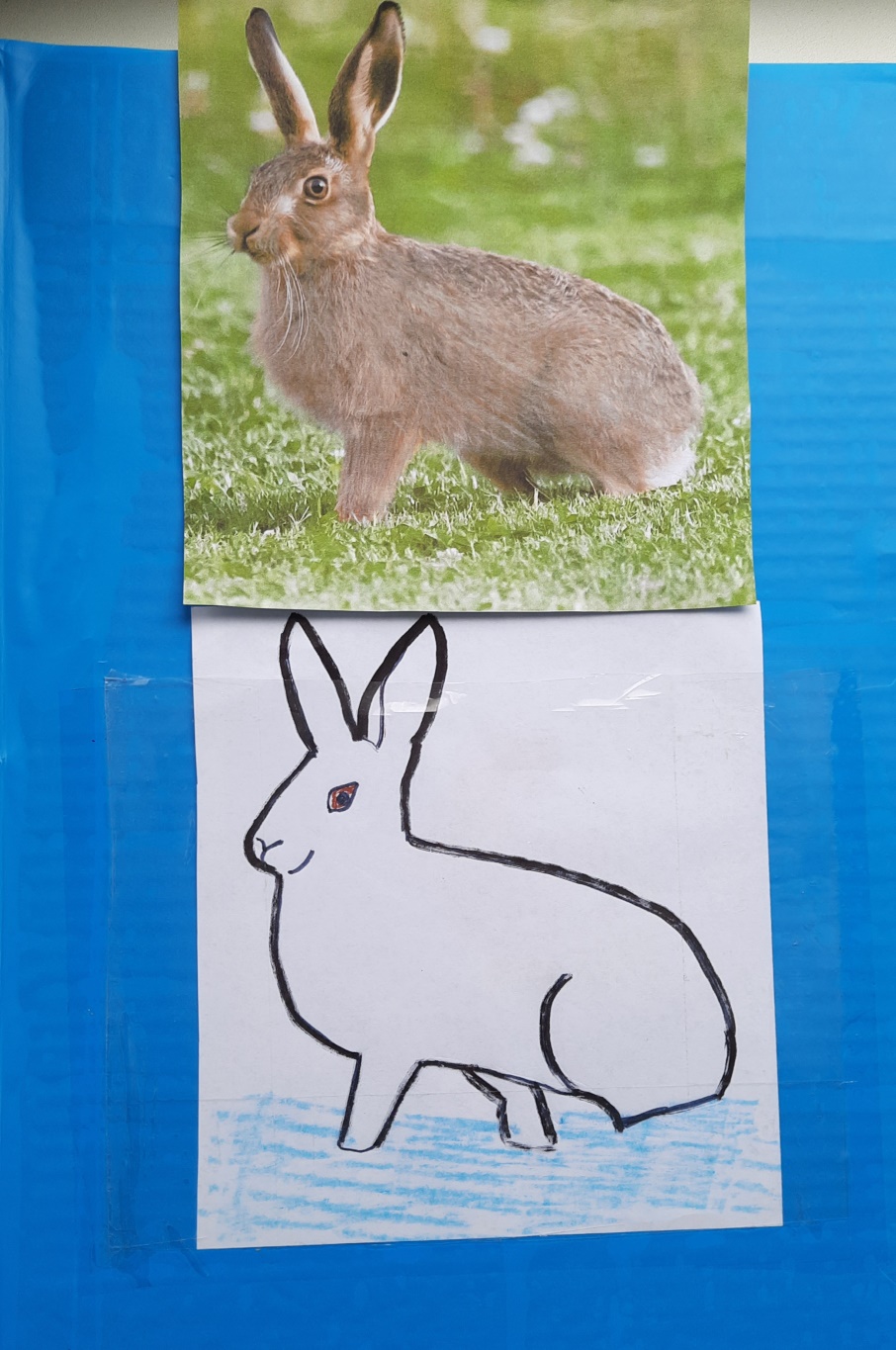  Воспитатель:
- А как называют детеныша зайца? Давайте угостим зайчонка. ( Дети прикрепляют картинки с капустой, морковью, веточками рядом с зайчонком) 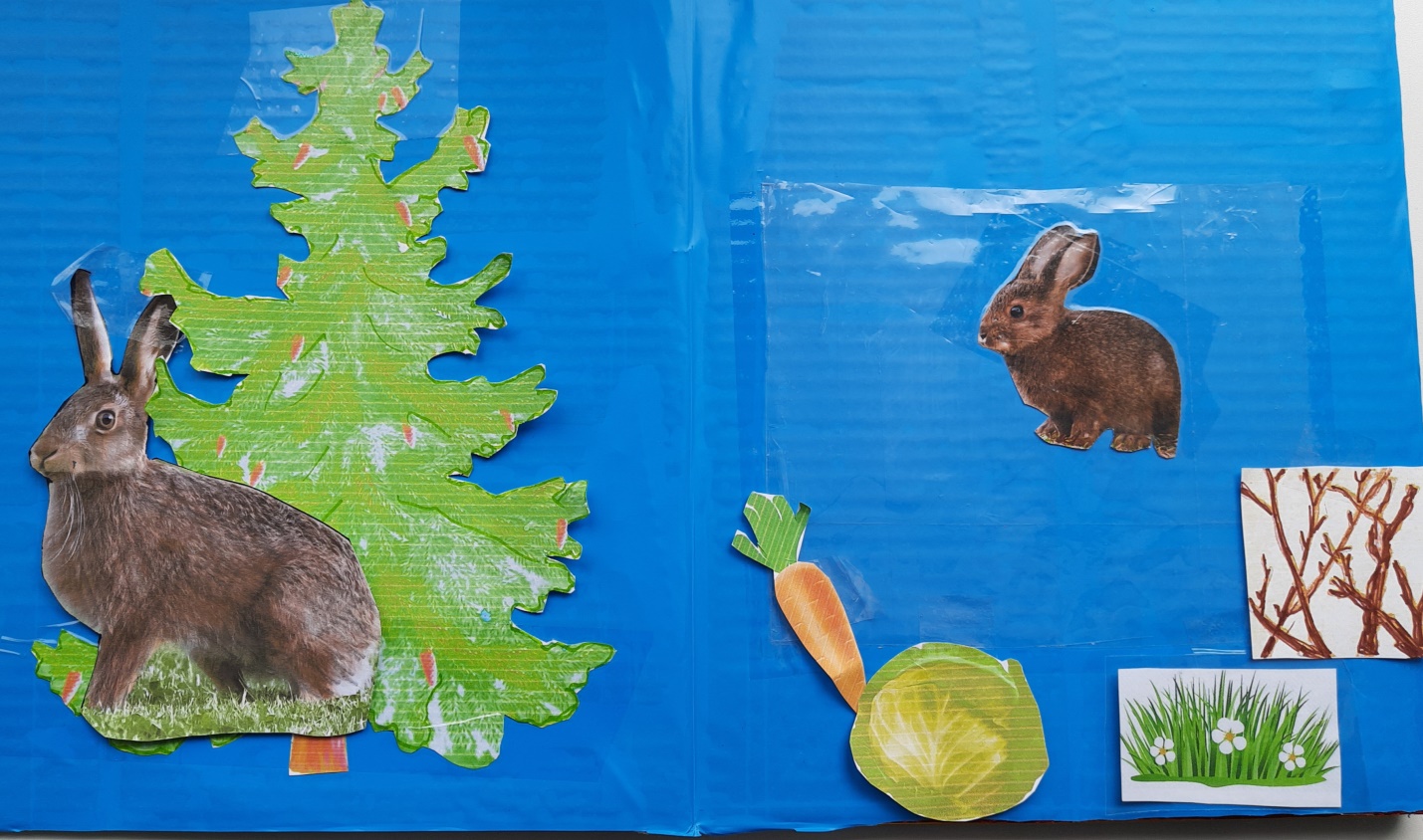 
Физкультминутка.
 Ушки длинные у зайцаИз кустов они торчат. Он и прыгает и скачетВеселит своих зайчат.
(Дети  вместе с воспитателем произносят стихи, совершая движения, иллюстрирующие текст).Воспитатель:
- Зайка ускакал, а нам надо идти дальше и найти Колобка. Давайте подуем на книжку. Страница открывается- сказка продолжается.( Звучит вой волка)Воспитатель:
- Ой, кто это так воет?Дети: Волк - Посмотрите, а вот и жилище волка. Это жилище называется  логово и живет в нем волк. Только волка здесь не видать.( Воспитатель показывает картину, где живет волк). - Дети, давайте скажем: « Логово, откройся»!! Ой! Кто это? Это волчонок спрятался в логове. Он , наверное,  голодный. Чем его угостим? 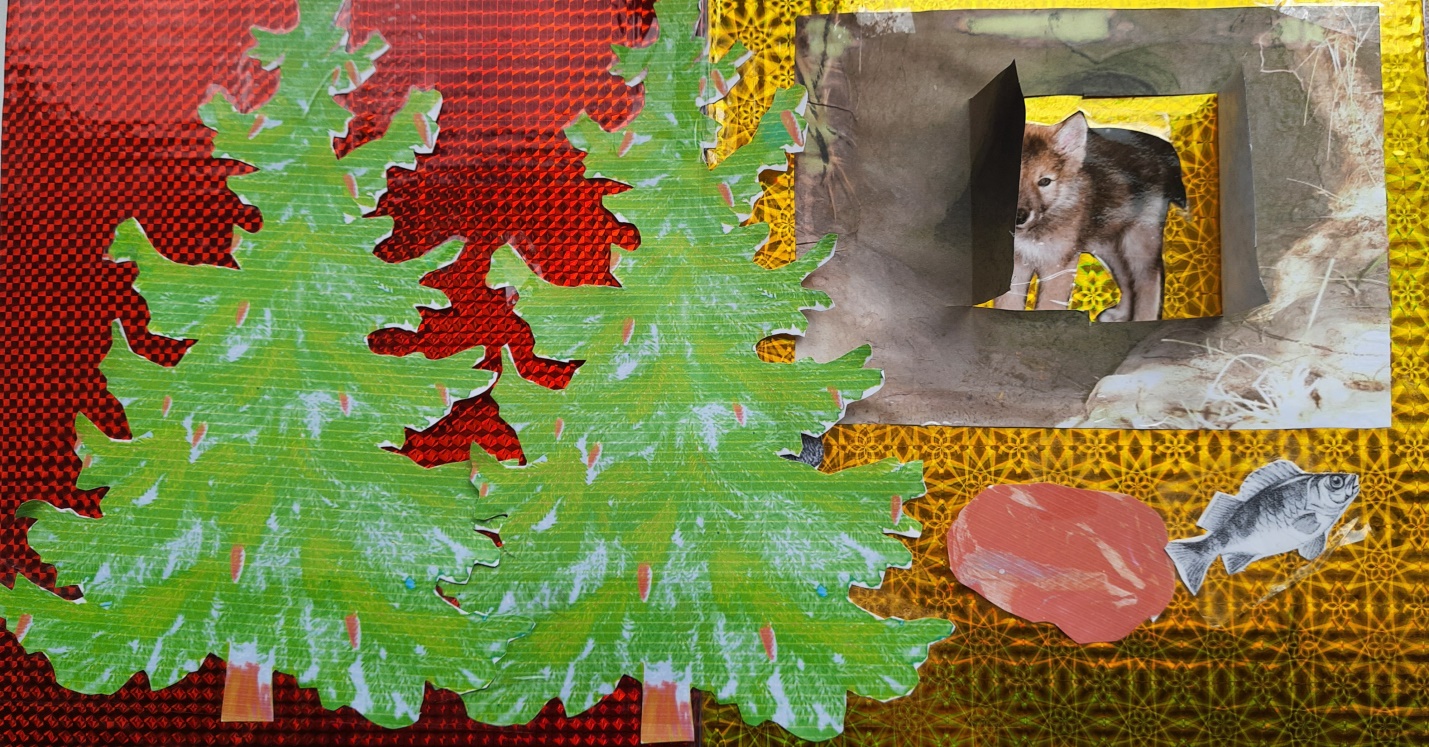 Дети:  Мясом
Воспитатель:
- Дети, а где же сам волк?  Смотрите, это  следы волка. Куда ведут эти следы?( Дети подходят  к кубикам. Кубики с разрезными картинками  с изображением волка) Воспитатель:
- Дети, кубики правильно соберем и увидим, кто здесь спрятался. - Кто это? Какой он?Дети:
- Волк злой, голодный, у волка длинный и протяжный вой.
Воспитатель: Продолжаем наши поиски Колобка. Сказка продолжается- страница открывается.. Кого встретил Колобок после волка? Дети: Медведя- Дети, а медведь какой он?
Дети:
- Большой, лохматый, косолапый, неуклюжий, бурый сильный
Воспитатель:- Давайте изобразим медведя. Мишка косолапый по лесу идет,( дети идут вперевалочку)Шишки собирает и в карман кладет ( наклоняются, имитируя сбор шишек)
Вдруг упала шишка мишке прямо в лоб ( садятся на корточки и кладут ладонь на лоб)Мишка рассердился- и ногою топ! ( встают и топают ногой)
Воспитатель:
- А как называется жилище медведя?
-  Берлога.
Воспитатель: А почему берлога у медведя пустая?  Дети: Зимой медведь спит в своей берлоге и лапу сосет. А весной он выбирается из своего жилища. А как зовут детеныша медведя? Дети: Медвежонок. Воспитатель: Медвежонка тоже угостим. 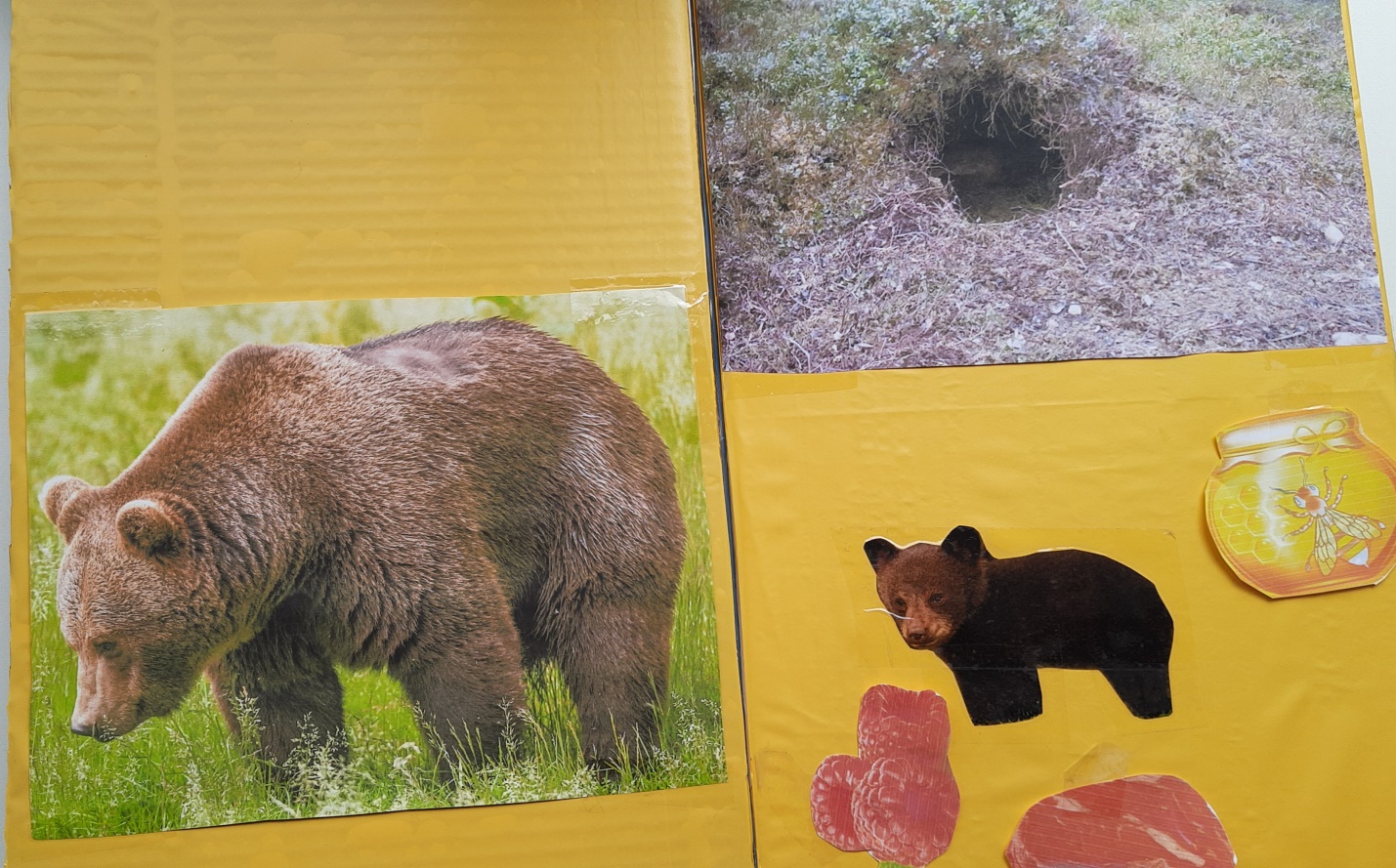 А мы пойдем дальше. А чей это хвост выглядывает из-за дерева? Дети: Лисы. Воспитатель:
-  Кто последним повстречался Колобку?Дети:
- Лиса.
Воспитатель:
- Ребята, рассмотрите лису. Расскажите, какая она? Какой у неё хвост?
Дети:
- Лиса рыжая, красивая, хитрая. У неё пушистый, длинный хвост.
Воспитатель:
- У лисы рыжая пушистая шубка, маленькие ушки и большой хвост. Лиса хитрая. Лиса не меняет своей шубки. Она и зимой и летом рыжего цвета.
Воспитатель: А где же Колобок? Может он в жилище  лисы спрятался? Как называется жилище лисы?
Дети:
- Нора
Воспитатель:
- Правильно. Кто это возле норы сидит?  Дети: ЛисенокВоспитатель: Лисенок угощайся рыбкой, а мы заглянем в нору. 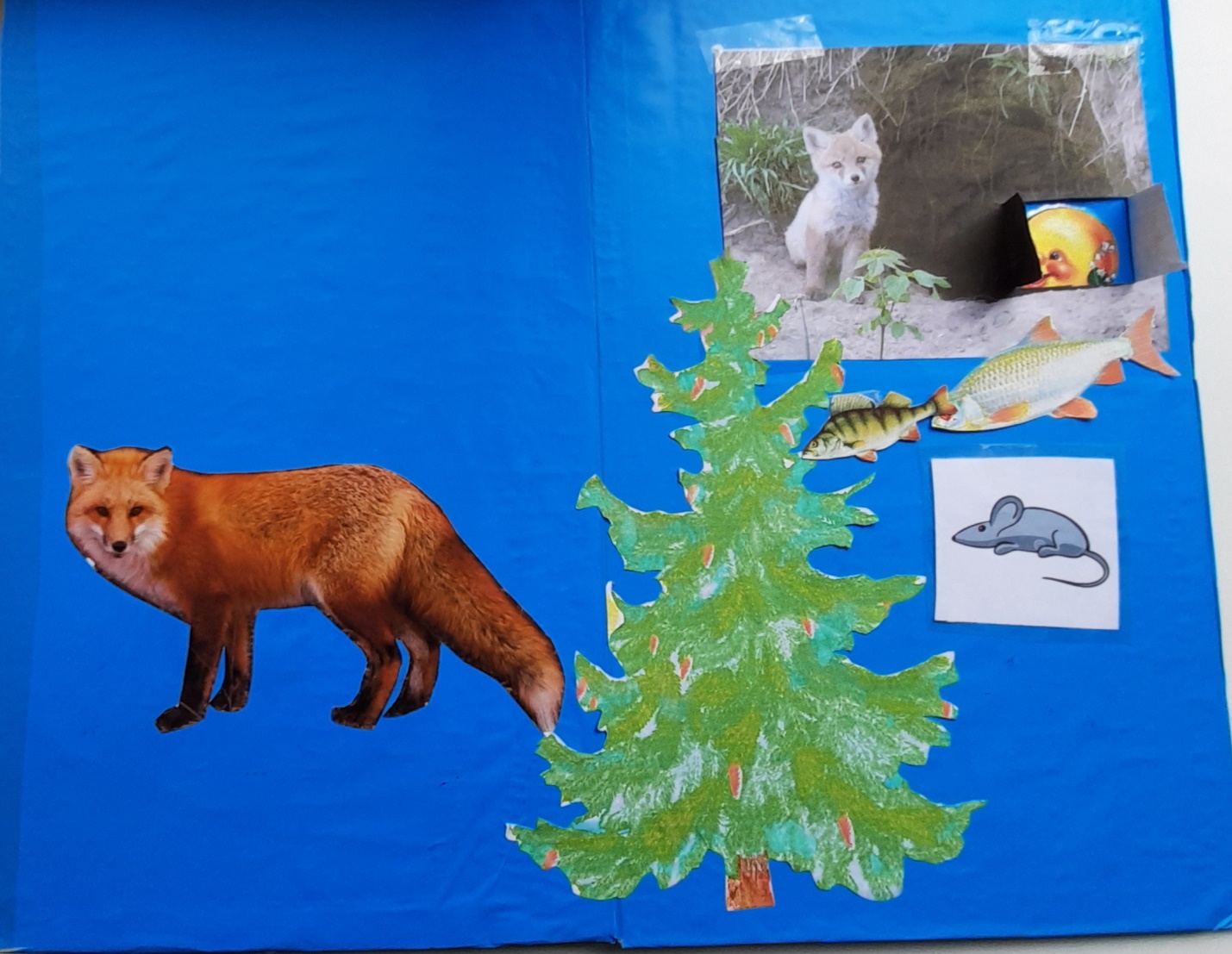  ( Открывается «дверца» норы.  Оттуда  выглядывает  Колобок).- Вот мы с вами встретились со всеми дикими животными, которых повстречал Колобок.   Подведение итогов занятия:
Дети, расскажем Колобку кого мы встретили в лесу?  Звери разбежались, остались только тени .  Эта чья тень?(Выставляется картинка с силуэтами диких  животных. Дети называют животных)Маленький, длинноухий, пугливый это кто ? ( заяц)Серый, злой, зубастый, голодный ( волк)Большой, бурый, косолапый, неуклюжий ( медведь)Хитрая, пушистая, рыжая, проворная ( лиса) 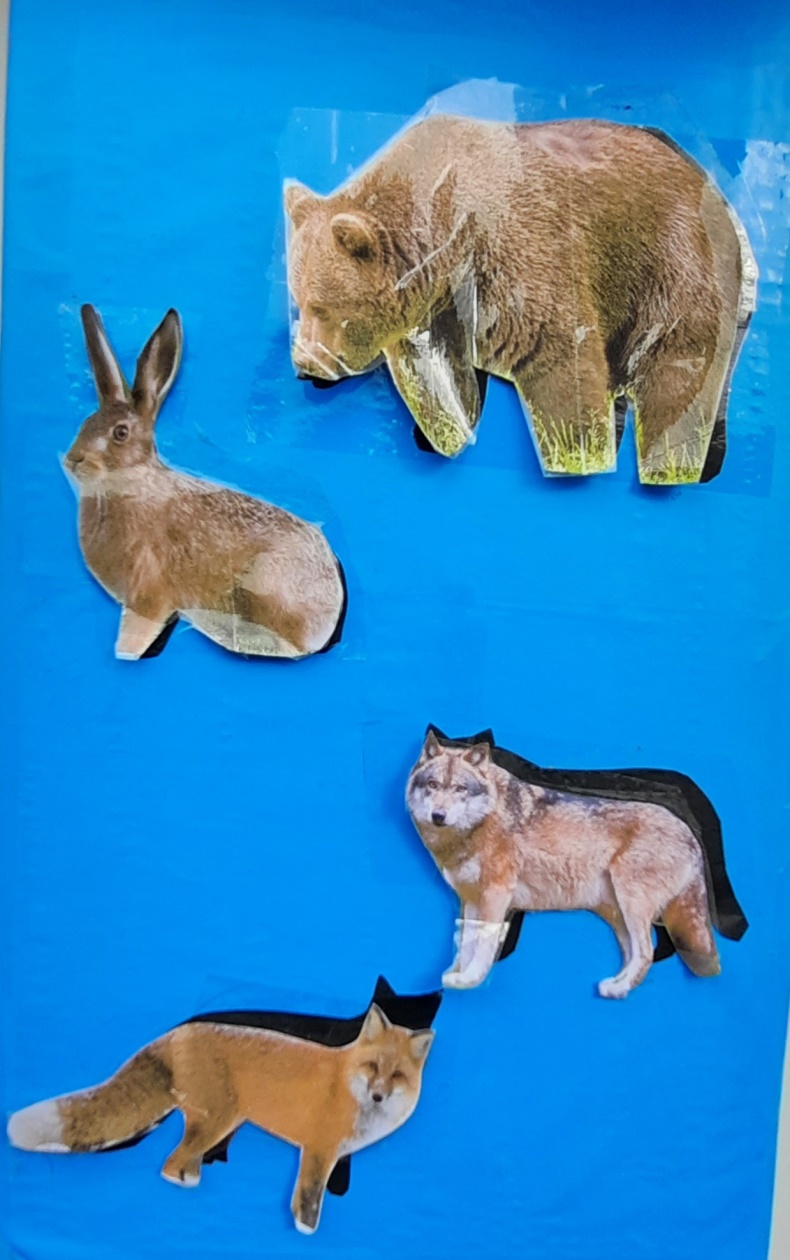 - А  почему их называют дикие животные?- А как называется жилище у волка? Медведя? Лисы? У зайца?
- Кому помогли вернуться домой? - Ребята, пора нам возвращаться обратно в детский сад. - Раз, два – покружись!Обратно в садик ты вернись!
